DISPOSITIONDrawing 1, 2 ,3 --- Painting 1, 2, 3 --- 3-D 1, 2, 3 --- Visual Communications 1, 2, 3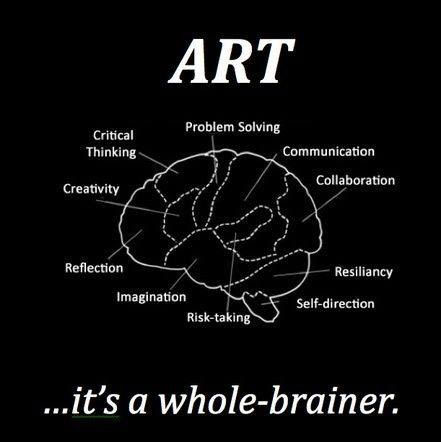 The diagram above shows that art engages your whole brain.  From the labels on the diagram, choose 3 WORDS you can relate to specific experiences you have had this semester (EXAMPLES IN THE BOX ABOVE).  State each of your 3 chosen words and cite specific examples of how your art experiences in this course support the idea of “art is a whole-brainer”.Circle, Underline, or Boldface your 3 WORDS.